Master project:   Steady state two phase flow experiments in 3D Simultaneous  flow of  two fluid  phases in a porous medium   will after  a  transient  state often lead to  a steady state  regime where  all  measurable  quantities have  a well defined statistical distribution with well defined  averages. Experiments  in quasi 2D systems  have  been  performed in the past in our group   for  horizontal models.  The  goal of this  experiments is  to  perform  steady state experiments in 3D with  density matched  fluids  to  prevent  buoyancy effects.  This  project is of central importance  for comparison with theoretical  model  building in PoreLab. In two dimensional  systems  it has  been  found  an  unusual  scaling  relation   between the  flow  rate  and  the pressure,  and  we  wants  to investigate  the  relation between  the pressure  and  the  flow  rate  for  a three dimensional  system.  This  project  is  also great  technological interest  for fluid flow in oil and  water reservoirs  an  addition  to  CO2  sequestration in porous media. 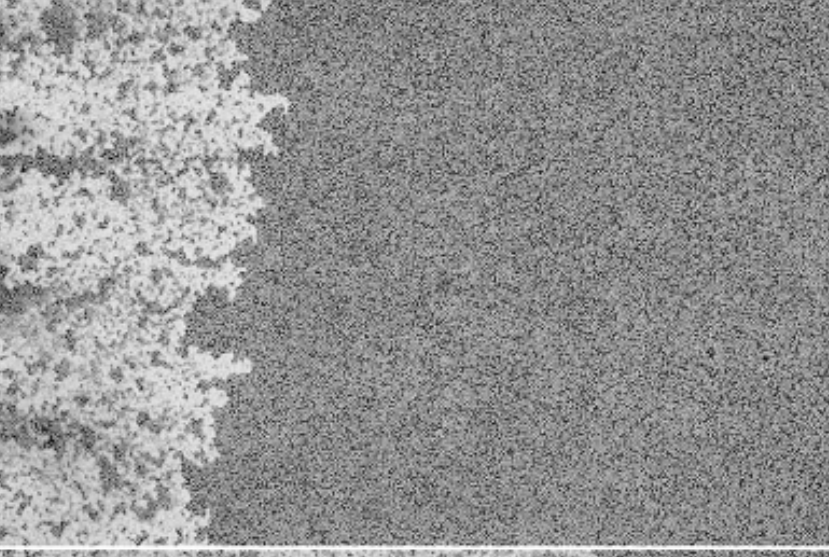 Figure: Steady state  flow in a quasi 2D model system Simultaneous  injection of a glycerol/water (black)  solution and  rapeseed  oil (white). 